		Соглашение		О принятии согласованных технических правил Организации Объединенных Наций для колесных транспортных средств, предметов оборудования и частей, которые могут быть установлены и/или использованы на колесных транспортных средствах, и об условиях взаимного признания официальных утверждений, выдаваемых на основе этих правил Организации Объединенных Наций*		(Пересмотр 3, включающий поправки, вступившие в силу 14 сентября 2017 года)		Добавление 33 – Правила № 34 ООН		Пересмотр 2 − Поправка 4Дополнение 6 к поправкам серии 02 − Дата вступления в силу: 28 мая 2019 года		Единообразные предписания, касающиеся официального утверждения транспортных средств в отношении предотвращения опасности возникновения пожараНастоящий документ опубликован исключительно в информационных целях. Аутентичным и юридически обязательным текстом является документ: ECE/TRANS/WP.29/2018/120.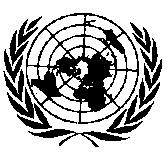 ОРГАНИЗАЦИЯ ОБЪЕДИНЕННЫХ НАЦИЙПункт 5.10 изменить следующим образом:«5.10	Баки должны быть установлены таким образом, чтобы они были защищены на случай лобового или заднего столкновения транспортного средства.	Рядом c баком не должно быть никаких выступающих частей, острых краев и т. п.»E/ECE/324/Rev.1/Add.33/Rev.2/Amend.4−E/ECE/TRANS/505/Rev.1/Add.33/Rev.2/Amend.4E/ECE/324/Rev.1/Add.33/Rev.2/Amend.4−E/ECE/TRANS/505/Rev.1/Add.33/Rev.2/Amend.4E/ECE/324/Rev.1/Add.33/Rev.2/Amend.4−E/ECE/TRANS/505/Rev.1/Add.33/Rev.2/Amend.424 June 2019